NÁRODNÁ RADA SLOVENSKEJ REPUBLIKY	VIII. volebné obdobieČíslo: CRD-488/2022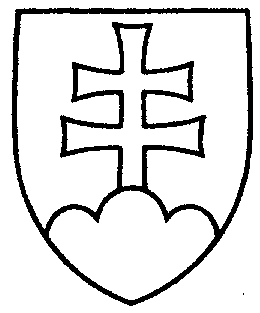 1537UZNESENIENÁRODNEJ RADY SLOVENSKEJ REPUBLIKYz 22. júna 2022k vládnemu návrhu zákona o vydavateľoch publikácií a o registri v oblasti médií a audiovízie a o zmene a doplnení niektorých zákonov (zákon o publikáciách) - tlač 898		Národná rada Slovenskej republiky	po prerokovaní uvedeného vládneho návrhu zákona v druhom a treťom čítaní	s c h v a ľ u j e	vládny návrh zákona o vydavateľoch publikácií a o registri v oblasti médií a audiovízie a o zmene a doplnení niektorých zákonov (zákon o publikáciách), v znení schválených pozmeňujúcich a doplňujúcich návrhov.     Boris  K o l l á r   v. r.    predsedaNárodnej rady Slovenskej republikyOverovatelia:Marián V i s k u p i č   v. r. Jozef  H a b á n i k   v. r.